ÚSTŘEDNÍ KONTROLNÍ A ZKUŠEBNÍ ÚSTAV ZEMĚDĚLSKÝ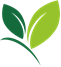                Sídlo ústavu: Hroznová 63/2, 603 00 Brno               SEKCE ZEMĚDĚLSKÝCH VSTUPŮ               ODBOR PŘÍPRAVKŮ NA OCHRANU ROSTLIN               Korespondenční adresa: Zemědělská 1a, 613 00 BRNOVytvořil/telefon:  Ing. Jana Ondráčková / 545 110 470E-mail: jana.ondrackova@ukzuz.czDatum: 2. 2. 2024PŘEHLED POVOLENÍ za období: 1. 1. 2024 – 31. 1. 2024NOVÉ POVOLENÉ PŘÍPRAVKY NA OCHRANU ROSTLINCarnadinedržitel rozhodnutí o povolení: Nufarm GmbH and Co KG, St. Peter-Strasse 25, A-4021 Linz, Rakouskoevidenční číslo: 5891-0účinná látka: acetamiprid 200 g/l   platnost povolení končí dne: 28.2.2034Rozsah povoleného použití:AT – ochranná lhůta je dána odstupem mezi termínem poslední aplikace a sklizní.OL (ochranná lhůta) je dána počtem dnů, které je nutné dodržet mezi termínem poslední aplikace a sklizní.LWA = (ošetřená výška koruny x 2 x 10 000) / šířka meziřadíPři snižování dávky přípravku podle LWA sadu se zároveň úměrně snižuje dávka vody.Nepřekračujte maximální uvedenou dávku na ha.Přípravek dosahuje proti dřepčíku olejkovému v řepce ozimé průměrné účinnosti.Tabulka ochranných vzdáleností stanovených s ohledem na ochranu necílových organismůJádroviny:Za účelem ochrany vodních organismů neaplikujte na svažitých pozemcích (≥ 3° svažitosti), jejichž okraje jsou vzdáleny od povrchových vod < 25 m. Pšenice ozimá, ječmen ozimý, tritikale ozimé, žito ozimé, řepka olejka ozimá:Za účelem ochrany vodních organismů je vyloučeno použití přípravku na pozemcích svažujících se k povrchovým vodám. Přípravek lze na těchto pozemcích aplikovat pouze při použití vegetačního pásu o šířce nejméně 5 m.Tabulka ochranných vzdáleností stanovených s ohledem na ochranu zdraví lidíCurrent (+ další obchodní jméno Obelisk)držitel rozhodnutí o povolení: ASCENZA Agro, S.A., Avenida do Rio Tejo, Herdade das Praias, 2910-440 Setúbal, Portugalskoevidenční číslo: 5839-0účinná látka: jodosulfuron-methyl sodný 6 g/kg                     mesosulfuron-methyl         30 g/kgplatnost povolení končí dne: 31.3.2033Rozsah povoleného použití:AT – ochranná lhůta je dána odstupem mezi termínem aplikace a sklizní.Použití v TM kombinaci se smáčedlem Pottok v dávce 0,2 l/ha konzultujte s držitelem povolení.Spektrum účinnostiAplikace přípravku v dávce 0,3 kg/ha:Přípravek v dávce 0,3 kg/ha lze kombinovat se smáčedlem Pottok v dávce 0,2 l/ha. Použití přípravku se smáčedlem zvyšuje účinnost zejména na lipnicovité plevele, svízel přítulu, hluchavku nachovou, heřmánkovec nevonný nebo ptačinec prostřední.Aplikace přípravku v dávce 0,4 kg/ha + smáčedlo:Aplikace přípravku v dávce 0,5 kg/ha + smáčedlo:Růstová fáze plevelů:Aplikujte na mladé, aktivně rostoucí plevele.Jednoděložné plevele – BBCH 13-29, dvouděložné plevele – BBCH 10-16.Aplikujte na suchý porost, vyhněte se aplikaci před předpokládanými srážkami. Neaplikujte, pokud se před aplikací nebo po ní předpokládá období chladu se zastavením růstu plodiny.Žito ozimé: Citlivost odrůd konzultujte s držitelem povolení.Vliv na zpracování prostřednictvím transformačních procesů konzultujte s držitelem povolení. Přípravek nesmí zasáhnout okolní porosty ani oseté pozemky nebo pozemky určené k setí.Následné plodinyPo orbě lze pěstovat pšenici, ječmen, žito, tritikale, cukrovku, řepku olejku.Po orbě min. 20 cm lze pěstovat endivii, len, vojtěšku, hrách, brambory, slunečnici. Jarní formy těchto plodin pěstujte na jaře následujícího roku.Náhradní plodinyPo orbě lze jako náhradní plodinu pěstovat pšenici jarní.Vliv na rostliny používané k množení při aplikaci přípravku v BBCH ≥ 30 konzultujte s držitelem povolení. Čištění aplikačního zařízení: Postřikové zařízení min. 3x důkladně propláchněte čistou vodou. Použijte míchací zařízení. V případě použití čisticích prostředků postupujte podle návodu na jejich použití. Nedostatečné propláchnutí postřikového zařízení může způsobit poškození následně ošetřovaných rostlin. Trysky a sítka musejí být čištěny odděleně.Tabulka ochranných vzdáleností stanovených s ohledem na ochranu necílových organismůTabulka ochranných vzdáleností stanovených s ohledem na ochranu zdraví lidíJoustdržitel rozhodnutí o povolení: Nufarm GmbH and Co KG, St. Peter-Strasse 25, A-4021 Linz, Rakouskoevidenční číslo: 5989-0účinná látka: prothiokonazol 250 g/lplatnost povolení končí dne: 15.8.2026Rozsah povoleného použití:OL (ochranná lhůta) je dána počtem dnů, které je nutné dodržet mezi termínem poslední aplikace a sklizní.Vyšší dávku přípravku z uvedeného rozmezí použijte při vyšším infekčním tlakuPřípravek dosahuje průměrné účinnosti proti padlí travnímu v ječmeni, proti braničnatce pšeničné v pšenici, tritikale a žitě, proti rzi pšeničné v pšenici a tritikale, proti fuzariózám klasů v pšenici.Při použití přípravku nelze vyloučit přechodné příznaky fytotoxicity v řepce ozimé (zakrnění, změna barvy).Tabulka ochranných vzdáleností stanovených s ohledem na ochranu necílových organismůObilniny oziméZa účelem ochrany vodních organismů je vyloučeno použití přípravku na pozemcích svažujících se k povrchovým vodám. Přípravek lze na těchto pozemcích aplikovat pouze při použití vegetačního pásu o šířce nejméně 20 m.Obilniny jarníZa účelem ochrany vodních organismů je vyloučeno použití přípravku na pozemcích svažujících se k povrchovým vodám. Přípravek lze na těchto pozemcích aplikovat pouze při použití vegetačního pásu o šířce nejméně 15 m.Řepka olejka ozimáZa účelem ochrany vodních organismů je vyloučeno použití přípravku na pozemcích svažujících se k povrchovým vodám. Přípravek lze na těchto pozemcích aplikovat pouze při použití vegetačního pásu o šířce nejméně 10 m.Tabulka ochranných vzdáleností stanovených s ohledem na ochranu zdraví lidíLeptostar 200 SLdržitel rozhodnutí o povolení: CIECH Sarzyna Spólka Akcyjna, ul. Chemików 1, 37-310 Nowa Sarzyna, Polskoevidenční číslo: 6072-0účinná látka: acetamiprid 200 g/lplatnost povolení končí dne: 15.12.2025Rozsah povoleného použití:AT – ochranná lhůta je dána odstupem mezi termínem aplikace a sklizní.Tabulka ochranných vzdáleností stanovených s ohledem na ochranu necílových organismůZa účelem ochrany vodních organismů je vyloučeno použití přípravku na pozemcích svažujících se (svažitost ≥ 3°) k povrchovým vodám. Přípravek nelze na těchto pozemcích aplikovat ani při použití vegetačního pásu.Queendržitel rozhodnutí o povolení: Corteva Agriscience Czech s.r.o., Pekařská 628/14, 155 00 Praha 5evidenční číslo: 5977-0účinná látka: fenpikoxamid     50 g/l                     prothiokonazol  100 g/lplatnost povolení končí dne: 15.8.2026Rozsah povoleného použití:AT - ochranná lhůta je dána odstupem mezi termínem aplikace a sklizní.Neaplikujte jinak než preventivně nebo co nejdříve na počátku výskytu choroby.Nespoléhejte na kurativní potenciál tohoto typu účinné látky.Tabulka ochranných vzdáleností stanovených s ohledem na ochranu necílových organismůPři aplikaci přípravku do pšenice ozimé, žita ozimého a tritikale ozimého:Za účelem ochrany vodních organismů neaplikujte na svažitých pozemcích (≥ 3° svažitosti), jejichž okraje jsou vzdáleny od povrchových vod < 25 m.Při aplikaci přípravku do pšenice jarní, žita jarního a tritikale jarního:Za účelem ochrany vodních organismů je vyloučeno použití přípravku na pozemcích svažujících se k povrchovým vodám. Přípravek lze na těchto pozemcích aplikovat pouze při použití vegetačního pásu o šířce nejméně 5 m.Tabulka ochranných vzdáleností stanovených s ohledem na ochranu zdraví lidíSluggo PRO držitel rozhodnutí o povolení: W.Neudorff GmbH. KG, An der Muhle 3, D-31860 Emmerthal, Německoevidenční číslo: 6116-0účinná látka: fosforečnan železitý 41,6 g/kgplatnost povolení končí dne: 31.12.2031Rozsah povoleného použití:AT – ochranná lhůta je dána odstupem mezi termínem poslední aplikace a sklizní.Upřesnění aplikace: Přípravek se aplikuje pozemně ručním rozhozem mezi rostliny (zelenina, byliny, ovocné plodiny, okrasné rostliny) nebo rozhozem na široko (např. pomocí rozmetadla) u polních plodin, brambor, révy a chmele. Přípravek se aplikuje za sucha, aby nedocházelo k ulpívání granulí na listech ošetřovaných rostlin, nejlépe ve večerních hodinách. NOVÉ POVOLENÉ POMOCNÉ PROSTŘEDKY NA OCHRANU ROSTLIN Nebylo vydánoROZŠÍŘENÍ POUŽITÍ NEBO ZMĚNA V POUŽITÍ PŘÍPRAVKUNebylo vydáno4. ROZŠÍŘENÍ POUŽITÍ NEBO ZMĚNA V POUŽITÍ POMOCNÉHO PROSTŘEDKUAlbit Max (+ další obchodní jméno Inporo Albit houbové choroby) držitel rozhodnutí o povolení: MAYLINE INVESTMENT CORPORATION LIMITED, s.r.o., Bílkova 855/19, 110 00 Praha 1evidenční číslo: 1807-1Cúčinná látka: kyselina poly-beta hydroxymáselná    2 g/lplatnost povolení končí dne: 15.10.2028Rozsah povoleného použití:Pro profesionální použitíPro neprofesionální použitíBBCH 12 – fáze 2 vyvinutých listůAT – ochranná lhůta je dána odstupem mezi termínem poslední aplikace a sklizní.Pomocný prostředek se používá k podpoře zdravotního stavu a zvýšení odolnosti rostlin při aplikaci mořením proti houbovým chorobám přenosným osivem a půdou a při aplikaci postřikem proti níže uvedeným chorobám.Bob – bílá hniloba bobu, hnědá skvrnitost bobu, šedá plísňovitost hrachuBrambor – hnědá skvrnitost bramborových listů, aktinobakteriální obecná strupovitost bramboru, kořenomorka bramborová, plíseň bramboruCukrovka – padání klíčních rostlin, cerkosporióza řepy, větevnatka řepná, plíseň řepnáChmel – padlí chmele, plíseň chmeleHrách – kořenové hniloby, bílá hniloba hrachu, plíseň hrachu, šedá plísňovitost hrachuJahodník – plíseň šedá jahodníku, fytoftorová hniloba jahodníku, padlí jahodníkovéJádroviny – strupovitost jabloně, padlí jabloňovéKukuřice – sněť kukuřičná, padání klíčních rostlin, spála kukuřičná, rez kukuřičnáMák setý – bílá plísňovitost máku, plíseň máku, spála mákuObilniny – rez travní, černání pat stébel, rez pšeničná, rez plevová, sněť mazlavá pšeničná, padlí travní, sněť prašná pšeničná a ječná, fuzariózy klasů pšenice a ječmene, braničnatka pšeničná, plíseň sněžná, stéblolam, sněť zakrslá, rez ječná, pruhovitost ječná, hnědá skvrnitost ječmene, rynchosporiová skvrnitost ječmene, ramulariová skvrnitost ječmenePeckoviny – strupovitost peckovin, moniliová hniloba, padlí broskvoňovéRéva – padlí révy, plíseň révy, plíseň šedáŘepka olejka – hlízenka obecná, fomové černání krčku, nádorovitost brukvovité zeleniny, padlí brukvovitých, plíseň zelná, plíseň šedáRůže – rez růžová, padlí růžové, černá skvrnitost růžeSlunečnice – alternáriová skvrnitost slunečnice, hlízenka obecná, fomová hniloba slunečnice, plíseň slunečnice, plíseň šedáSója – kořenové hniloby, hlízenka obecná, plíseň šedáZelenina – suchá skvrnitost listů mrkve, padlí miříkovitých, septorióza celeru, antraknóza salátu, plíseň salátu, hnědá skvrnitost rajčat, fusariové vadnutí rajčete, padlí rajčete, septorióza rajčatZelenina košťálová – alternáriová skvrnitost brukvovitých, nádorovitost brukvovité zeleniny, kořenové hniloby, plíseň zelnáTabulka ochranných vzdáleností stanovených s ohledem na ochranu zdraví lidí5. ROZŠÍŘENÉ POUŽITÍ POVOLENÉHO PŘÍPRAVKU NEBO ZMĚNA V ROZŠÍŘENÉM POUŽITÍ PŘÍPRAVKU tzv. „minority“ (= menšinová použití) nařízení Ústředního kontrolního a zkušebního ústavu zemědělského      (nařízení vydané pro referenční přípravek platí ve stejném rozsahu i pro všechna jeho   další obchodní jména)Focus Ultraevidenční číslo: 3735-1účinná látka: cykloxydim  100 g/lplatnost povolení končí dne: 31.5.2024Rozsah povoleného použití:AT – ochranná lhůta je dána odstupem mezi termínem aplikace a sklizní.OL (ochranná lhůta) je dána počtem dnů, které je nutné dodržet mezi termínem poslední aplikace a sklizní(–) – ochrannou lhůtu není nutné stanovitTabulka ochranných vzdáleností stanovených s ohledem na ochranu necílových organismů: Tabulka ochranných vzdáleností stanovených s ohledem na ochranu zdraví lidíLalstop G46 WG evidenční číslo: 6064-0účinná látka: clonostachys rosea kmen J1446  1000  milion CFU/gplatnost povolení končí dne: 31.3.2035Rozsah povoleného použití:OL (ochranná lhůta) je dána počtem dnů, které je nutné dodržet mezi termínem poslední aplikace a sklizní(–) – ochrannou lhůtu není nutné stanovitRomeo evidenční číslo: 6069-0účinná látka: cerevisan (buněčné stěny Sacch. cerevisiae kmen LAS117)  941 g/kgplatnost povolení končí dne: 23.4.2031Rozsah povoleného použití:AT – ochranná lhůta je dána odstupem mezi termínem poslední aplikace a sklizní.(–) – ochrannou lhůtu není nutné stanovit6. POVOLENÍ PŘÍPRAVKU NA MENŠINOVÁ POUŽITÍ FORMOU VZÁUJEMNÉHO UZNÁVÁNÍ POUZE PRO VLASTNÍ POTŘEBU v souladu s ust. § 38b zákona č. 326/2004 Sb., o rostlinolékařské péči a o změně některých souvisejících zákonů, ve znění pozdějších předpisů.Nařízením ÚKZÚZ se povoluje přípravek Maxim 480 FS formou vzájemného uznávání ze Spolkové republiky Německo takto:evidenční číslo: 0000-99Vúčinná látka: fludioxonyl 480 g/lplatnost povolení končí dne: 15.6.2026Rozsah povoleného použití:AT – ochranná lhůta je dána odstupem mezi termínem aplikace a sklizní.7. POVOLENÍ PŘÍPRAVKU PRO ŘEŠENÍ MIMOŘÁDNÝCH STAVŮ V OCHRANĚ         ROSTLIN Buteo Startúčinná látka: flupyradifuron 480 g/lplatnost povolení: od 2.1.2024 do 2.5.2024Rozsah použití přípravku:AT – ochranná lhůta je dána odstupem mezi termínem aplikace a sklizní.1) Plodina, oblast použití2) Škodlivý organismus, jiný účel použitíDávkování, mísitelnostOLPoznámka1) k plodině2) k ŠO3) k OL4) Pozn. k dávkování5) Umístění6) Určení skliznějádrovinymšice jabloňová0,225 l/ha14 1) od: 70 BBCH,   
 do: 81 BBCH 4) 0,125 L/10 000 m2 LWAjádrovinyobaleč jablečný0,25 l/ha14 1) od: 70 BBCH,    
 do: 81 BBCH 4) 0,167 L/10 000 m2 LWAbrambormandelinka bramborová0,15 l/ha7 1) od: 51 BBCH, 
 do: 89 BBCH brambormandelinka bramborová2 x 0,12 l/ha7 1) od: 51 BBCH, 
 do: 89 BBCH 4) aplikace dělenáječmen jarnímšice střemchová, kyjatka osenní0,15 l/ha28 1) od: 30 BBCH,  
 do: 69 BBCH pšenice ozimá, ječmen ozimý, tritikale ozimé, 
žito ozimémšice střemchová, kyjatka osenní0,15 l/ha28 1) od: 21 BBCH, 
 do: 75 BBCH 4) na jařepšenice ozimá, ječmen ozimý, tritikale ozimé, 
žito ozimémšice střemchová, kyjatka osenní0,15 l/haAT 1) od: 20 BBCH,  
 do: 29 BBCH 4) na podzimřepka olejka ozimákrytonosec řepkový, krytonosec čtyřzubý0,2 l/ha28 1) od: 31 BBCH, do: 59 BBCH řepka olejka ozimáblýskáček řepkový0,2 l/ha28 1) od: 50 BBCH, do: 59 BBCH řepka olejka ozimábejlomorka kapustová, krytonosec šešulový0,2 l/ha28 1) od: 70 BBCH, do: 71 BBCH řepka olejka ozimádřepčík olejkový0,2 l/ha 1) od: 11 BBCH, do: 19 BBCH 4) na podzimPlodina, oblast použitíDávka vodyZpůsob aplikaceMax. počet aplikací v plodiněInterval mezi aplikacemibrambor200-600 l/hapostřik1x nebo dělená 
aplikace7 dnůjádroviny500-1000 l/hapostřik1x za rokpšenice ozimá, ječmen ozimý, ječmen jarní, tritikale ozimé, žito ozimé, řepka olejka ozimá200-400 l/hapostřik1xPlodinatřída omezení úletutřída omezení úletutřída omezení úletutřída omezení úletuPlodinabez redukce50 %75 %90 %Ochranná vzdálenost od povrchové vody s ohledem na ochranu vodních organismů [m]Ochranná vzdálenost od povrchové vody s ohledem na ochranu vodních organismů [m]Ochranná vzdálenost od povrchové vody s ohledem na ochranu vodních organismů [m]Ochranná vzdálenost od povrchové vody s ohledem na ochranu vodních organismů [m]Ochranná vzdálenost od povrchové vody s ohledem na ochranu vodních organismů [m]jádroviny2516126brambor, pšenice ozimá, ječmen ozimý, ječmen jarní, tritikale ozimé, žito ozimé, řepka olejka ozimá4444Ochranná vzdálenost od okraje ošetřovaného pozemku s ohledem na ochranu necílových členovců [m]Ochranná vzdálenost od okraje ošetřovaného pozemku s ohledem na ochranu necílových členovců [m]Ochranná vzdálenost od okraje ošetřovaného pozemku s ohledem na ochranu necílových členovců [m]Ochranná vzdálenost od okraje ošetřovaného pozemku s ohledem na ochranu necílových členovců [m]Ochranná vzdálenost od okraje ošetřovaného pozemku s ohledem na ochranu necílových členovců [m]jádrovinynelzenelze3015brambor, pšenice ozimá, ječmen ozimý, ječmen jarní, tritikale ozimé, žito ozimé10550řepka olejka ozimá151055Plodinatřída omezení úletutřída omezení úletutřída omezení úletutřída omezení úletuPlodinabez redukce50 %75 %90 %Ochranná vzdálenost od povrchové vody s ohledem na ochranu vodních organismů [m]Ochranná vzdálenost od povrchové vody s ohledem na ochranu vodních organismů [m]Ochranná vzdálenost od povrchové vody s ohledem na ochranu vodních organismů [m]Ochranná vzdálenost od povrchové vody s ohledem na ochranu vodních organismů [m]Ochranná vzdálenost od povrchové vody s ohledem na ochranu vodních organismů [m]pšenice ozimá, ječmen ozimý, ječmen jarní, tritikale ozimé, žito ozimé, brambor, řepka olejka ozimá3333jádroviny55551) Plodina, oblast použití2) Škodlivý organismus, jiný účel použitíDávkování, mísitelnostOLPoznámka1) k plodině2) k ŠO3) k OL4) Pozn. k dávkování5) Umístění6) Určení sklizněpšenice ozimá, tritikale ozimé, žito oziméplevele jednoděložné jednoleté, plevele dvouděložné jednoleté0,3 kg/haAT1) od 21 BBCH, do 32 BBCH, na jaře pšenice ozimá, tritikale ozimé, žito oziméplevele lipnicovité jednoleté, plevele dvouděložné jednoleté0,4 kg/ha + 0,2 l/ha Pottok – TM   AT1) od 21 BBCH,     do 32 BBCH;     na jařepšenice ozimá, tritikale ozimé, žito oziméplevele lipnicovité jednoleté, plevele dvouděložné jednoleté0,5 kg/ha + 0,2 l/ha Pottok – TM   AT1) od 21 BBCH,     do 32 BBCH;    na jařePlodina, oblast použitíDávka vodyZpůsob aplikaceMax. počet aplikací v plodiněpšenice ozimá, tritikale ozimé, žito ozimé200-300 l/hapostřik1x Plevele citlivéPlevele méně citlivémák vlčí, rozrazil perskýmerlík bílý, heřmánek pravý, heřmánkovec nevonný, lipnice ročníPlevele citlivéPlevele méně citlivéchundelka metlice, lipnice roční, heřmánek pravý, merlík bílý, ptačinec prostřední, rozrazil perský, mák vlčí, heřmánkovec nevonnýpsárka polní, svízel přítula, violka rolníPlevele citlivéPlevele méně citlivépsárka polní, chundelka metlice, lipnice roční, heřmánek pravý, merlík bílý, ptačinec prostřední, rozrazil perský, violka rolní, mák vlčí, svízel přítula, heřmánkovec nevonnýPlodinatřída omezení úletutřída omezení úletutřída omezení úletutřída omezení úletutřída omezení úletuPlodinabez redukce50 %50 %75 %90 %Ochranná vzdálenost od povrchové vody s ohledem na ochranu vodních organismů [m]Ochranná vzdálenost od povrchové vody s ohledem na ochranu vodních organismů [m]Ochranná vzdálenost od povrchové vody s ohledem na ochranu vodních organismů [m]Ochranná vzdálenost od povrchové vody s ohledem na ochranu vodních organismů [m]Ochranná vzdálenost od povrchové vody s ohledem na ochranu vodních organismů [m]Ochranná vzdálenost od povrchové vody s ohledem na ochranu vodních organismů [m]pšenice ozimá, tritikale ozimé, žito ozimé44444Ochranná vzdálenost od okraje ošetřovaného pozemku s ohledem na ochranu necílových rostlin [m]Ochranná vzdálenost od okraje ošetřovaného pozemku s ohledem na ochranu necílových rostlin [m]Ochranná vzdálenost od okraje ošetřovaného pozemku s ohledem na ochranu necílových rostlin [m]Ochranná vzdálenost od okraje ošetřovaného pozemku s ohledem na ochranu necílových rostlin [m]Ochranná vzdálenost od okraje ošetřovaného pozemku s ohledem na ochranu necílových rostlin [m]Ochranná vzdálenost od okraje ošetřovaného pozemku s ohledem na ochranu necílových rostlin [m]pšenice ozimá, tritikale ozimé, žito ozimé1010550Plodinatřída omezení úletutřída omezení úletutřída omezení úletutřída omezení úletuPlodinabez redukce50 %75 %90 %Ochranná vzdálenost mezi hranicí ošetřené plochy a hranicí oblasti využívané zranitelnými skupinami obyvatel [m]Ochranná vzdálenost mezi hranicí ošetřené plochy a hranicí oblasti využívané zranitelnými skupinami obyvatel [m]Ochranná vzdálenost mezi hranicí ošetřené plochy a hranicí oblasti využívané zranitelnými skupinami obyvatel [m]Ochranná vzdálenost mezi hranicí ošetřené plochy a hranicí oblasti využívané zranitelnými skupinami obyvatel [m]Ochranná vzdálenost mezi hranicí ošetřené plochy a hranicí oblasti využívané zranitelnými skupinami obyvatel [m]pšenice ozimá, tritikale ozimé, žito ozimé33331) Plodina, oblast použití2) Škodlivý organismus, jiný účel použitíDávkování, mísitelnostOLPoznámka1) k plodině2) k ŠO3) k OL4) Pozn. k dávkování5) Umístění6) Určení sklizněječmenramulariová skvrnitost ječmene, rez ječná, padlí travní, rynchosporiová skvrnitost ječmene, hnědá skvrnitost ječmene0,6 l/ha351) od 30 BBCH, do 61 BBCH pšenicebraničnatka pšeničná, rez pšeničná, rez plevová, padlí travní, fuzariózy klasů0,6-0,8 l/ha351) od 30 BBCH, do 69 BBCH tritikalebraničnatka pšeničná, rez pšeničná, rez plevová, padlí travní, rynchosporiová skvrnitost0,6-0,8 l/ha351) od 30 BBCH, do 69 BBCHžitobraničnatka pšeničná, rez žitná, padlí travní, rynchosporiová skvrnitost0,6-0,8 l/ha351) od 30 BBCH, do 69 BBCH řepka olejka ozimáfomové černání stonků řepky, hlízenka obecná, alternáriová skvrnitost brukvovitých0,6-0,7 l/ha561) na podzim v BBCH 14-18,    na jaře v BBCH 20-69 Plodina, oblast použitíDávka vodyZpůsob aplikaceMax. počet aplikací v plodiněInterval mezi aplikacemiječmen, pšenice, tritikale, žito100-400 l/hapostřik2x14-21 dnůřepka olejka ozimá100-400 l/hapostřik2x14-28 dnůPlodinatřída omezení úletutřída omezení úletutřída omezení úletutřída omezení úletuPlodinabez redukce50 %75 %90 %Ochranná vzdálenost od povrchové vody s ohledem na ochranu vodních organismů [m]Ochranná vzdálenost od povrchové vody s ohledem na ochranu vodních organismů [m]Ochranná vzdálenost od povrchové vody s ohledem na ochranu vodních organismů [m]Ochranná vzdálenost od povrchové vody s ohledem na ochranu vodních organismů [m]Ochranná vzdálenost od povrchové vody s ohledem na ochranu vodních organismů [m]pšenice, ječmen, tritikale, žito, řepka olejka ozimá4444Plodinatřída omezení úletutřída omezení úletutřída omezení úletutřída omezení úletuPlodinabez redukce50 %75 %90 %Ochranná vzdálenost mezi hranicí ošetřené plochy a hranicí oblasti využívané zranitelnými skupinami obyvatel [m]Ochranná vzdálenost mezi hranicí ošetřené plochy a hranicí oblasti využívané zranitelnými skupinami obyvatel [m]Ochranná vzdálenost mezi hranicí ošetřené plochy a hranicí oblasti využívané zranitelnými skupinami obyvatel [m]Ochranná vzdálenost mezi hranicí ošetřené plochy a hranicí oblasti využívané zranitelnými skupinami obyvatel [m]Ochranná vzdálenost mezi hranicí ošetřené plochy a hranicí oblasti využívané zranitelnými skupinami obyvatel [m]pšenice, ječmen, tritikale, žito, řepka ozimá53331) Plodina, oblast použití2) Škodlivý organismus, jiný účel použitíDávkování, mísitelnostOLPoznámka1) k plodině2) k ŠO3) k OL4) Pozn. k dávkování5) Umístění6) Určení sklizněřepka olejka ozimákrytonosec řepkový, krytonosec čtyřzubý0,3 l/haAT1) od 30 BBCH, do 59 BBCH 2) podle signalizace řepka olejka ozimáblýskáček řepkový0,3 l/haAT1) od 50 BBCH, do 59 BBCH 2) podle signalizace řepka olejka ozimákrytonosec šešulový, bejlomorka kapustová0,3 l/haAT1) od 59 BBCH, do 71 BBCH 2) podle signalizace kukuřicezavíječ kukuřičný0,3 l/haAT1) od 51 BBCH, do 61 BBCH 2) podle signalizace Plodina, oblast použitíDávka vodyZpůsob aplikaceMax. počet aplikací v plodiněkukuřice300-500 l/hapostřik1xřepka olejka200-400 l/hapostřik1xPlodinatřída omezení úletutřída omezení úletutřída omezení úletutřída omezení úletuPlodina bez redukce50 %75 %90 %Ochranná vzdálenost od povrchové vody s ohledem na ochranu vodních organismů [m]Ochranná vzdálenost od povrchové vody s ohledem na ochranu vodních organismů [m]Ochranná vzdálenost od povrchové vody s ohledem na ochranu vodních organismů [m]Ochranná vzdálenost od povrchové vody s ohledem na ochranu vodních organismů [m]Ochranná vzdálenost od povrchové vody s ohledem na ochranu vodních organismů [m]řepka olejka ozimá251064kukuřice301474Ochranná vzdálenost od okraje ošetřovaného pozemku s ohledem na ochranu necílových členovců [m]Ochranná vzdálenost od okraje ošetřovaného pozemku s ohledem na ochranu necílových členovců [m]Ochranná vzdálenost od okraje ošetřovaného pozemku s ohledem na ochranu necílových členovců [m]Ochranná vzdálenost od okraje ošetřovaného pozemku s ohledem na ochranu necílových členovců [m]Ochranná vzdálenost od okraje ošetřovaného pozemku s ohledem na ochranu necílových členovců [m]řepka olejka ozimá, kukuřice50001) Plodina, oblast použití2) Škodlivý organismus, jiný účel použitíDávkování, mísitelnostOLPoznámka1) k plodině2) k ŠO3) k OL4) Pozn. k dávkování5) Umístění6) Určení sklizněpšenicepadlí travní, rez pšeničná, rez plevová,braničnatka pšeničná, helmintosporióza pšenice, fuzariózy klasů1,5 l/haAT1) od: 30 BBCH, do: 69 BBCH žitorez žitná, rynchosporiová skvrnitost ječmene1,5 l/haAT1) od: 30 BBCH, do: 69 BBCH tritikalepadlí travní, rez plevová, braničnatka pšeničná1,5 l/haAT1) od: 30 BBCH, do: 69 BBCH Plodina, oblast použitíDávka vodyZpůsob aplikaceMax. počet aplikací v plodiněpšenice, žito, tritikale 100-300 l/hapostřik1xPlodinatřída omezení úletutřída omezení úletutřída omezení úletutřída omezení úletuPlodinabez redukce50 %75 %90 %Ochranná vzdálenost od povrchové vody s ohledem na ochranu vodních organismů [m]Ochranná vzdálenost od povrchové vody s ohledem na ochranu vodních organismů [m]Ochranná vzdálenost od povrchové vody s ohledem na ochranu vodních organismů [m]Ochranná vzdálenost od povrchové vody s ohledem na ochranu vodních organismů [m]Ochranná vzdálenost od povrchové vody s ohledem na ochranu vodních organismů [m]pšenice ozimá, žito ozimé, tritikale ozimé251264pšenice jarní, tritikale jarní, žito jarní,301464Plodinatřída omezení úletutřída omezení úletutřída omezení úletutřída omezení úletuPlodinabez redukce50 %75 %90 %Ochranná vzdálenost mezi hranicí ošetřené plochy a hranicí oblasti využívané zranitelnými skupinami obyvatel [m]Ochranná vzdálenost mezi hranicí ošetřené plochy a hranicí oblasti využívané zranitelnými skupinami obyvatel [m]Ochranná vzdálenost mezi hranicí ošetřené plochy a hranicí oblasti využívané zranitelnými skupinami obyvatel [m]Ochranná vzdálenost mezi hranicí ošetřené plochy a hranicí oblasti využívané zranitelnými skupinami obyvatel [m]Ochranná vzdálenost mezi hranicí ošetřené plochy a hranicí oblasti využívané zranitelnými skupinami obyvatel [m]pšenice, žito, tritikale33331) Plodina, oblast použití2) Škodlivý organismus, jiný účel použitíDávkování, mísitelnostOLPoznámka1) k plodině2) k ŠO3) k OL4) Pozn. k dávkování5) Umístění6) Určení sklizněpolní plodiny (kromě brambor)slimáci, plzáci, slimáčci5 kg/haAT1) od: 00 BBCH, do: 17 BBCH 2) od začátku výskytu 5) pole (včetně fóliovníků, foliových tunelů)bramborslimáci, plzáci, slimáčci5 kg/haAT1) 8 dní před výsadbou, do: 97 BBCH 2) od začátku výskytuzelenina, bylinyslimáci, plzáci, slimáčcikg/haAT1) od: 00 BBCH, do: 89 BBCH 2) od začátku výskytu  5) pole (včetně fóliovníků, foliových tunelů)ovocné plodinyslimáci, plzáci, slimáčci5 kg/haAT1) od: 00 BBCH, do: 89 BBCH 2) od začátku výskytu  5) pole (včetně fóliovníků, foliových tunelů)okrasné rostlinyslimáci, plzáci, slimáčci5 kg/haAT1) od: 00 BBCH, do: 89 BBCH 2) od začátku výskytu  5) pole (včetně fóliovníků, foliových tunelů)chmelslimáci, plzáci, slimáčci5 kg/haAT1) od: 11 BBCH, do: 89 BBCH 2) od začátku výskytu révaslimáci, plzáci, slimáčci5 kg/haAT1) od: 01 BBCH, do: 89 BBCH 2) od začátku výskytu Plodina, oblast použitíZpůsob aplikaceMax. počet aplikací v plodiněInterval mezi aplikacemipolní plodiny, brambor, zelenina a byliny, ovocné plodiny, okrasné plodiny, chmel, révarozhoz4x7 dnů1) Plodina, oblast použití2) Škodlivý organismus, 
jiný účel použitíDávkování, mísitelnostOLPoznámka1) k plodině2) k ŠO3) k OL4) Pozn. k dávkování5) Umístění6) Určení sklizněbobpodpora zdravotního stavu 40 ml/haAT1) od 12 BBCH2) houbové chorobybramborpodpora zdravotního stavu 50 ml/haAT1) od 12 BBCH2) houbové chorobycukrovkapodpora zdravotního stavu 40 ml/haAT1) od 12 BBCH2) houbové chorobychmelpodpora zdravotního stavu 50-100 ml/haAT1) od 12 BBCH2) houbové chorobyhráchpodpora zdravotního stavu 40 ml/haAT1) od 12 BBCH2) houbové choroby jahodníkpodpora zdravotního stavu 40 ml/haAT1) od 11 BBCH2) houbové chorobyjádrovinypodpora zdravotního stavu 100 ml/haAT1) od 12 BBCH2) houbové chorobykukuřicepodpora zdravotního stavu 40 ml/haAT1) od 12 BBCH2) houbové chorobymák setýpodpora zdravotního stavu 60 ml/haAT1) od 12 BBCH2) houbové chorobyobilninypodpora zdravotního stavu 40 ml/haAT1) od 12 BBCH2) houbové chorobypeckovinypodpora zdravotního stavu 200 ml/haAT1) od 12 BBCH2) houbové chorobyrévapodpora zdravotního stavu 200 ml/haAT1) od 11 BBCH2) houbové choroby řepka olejkapodpora zdravotního stavu 60 ml/haAT1) od 12 BBCH2) houbové chorobyrůžepodpora zdravotního stavu 70 ml/haAT1) od 12 BBCH2) houbové chorobyslunečnicepodpora zdravotního stavu 40 ml/haAT1) od 12 BBCH2) houbové choroby sójapodpora zdravotního stavu 40 ml/haAT1) od 12 BBCH2) houbové chorobyzeleninapodpora zdravotního stavu 30 ml/haAT1) od 12 BBCH2) houbové chorobyzelenina košťálovápodpora zdravotního stavu50 ml/haAT1) od 12 BBCH2) houbové chorobybob, hrách, sójapodpora zdravotního stavu75 ml/tAT2) houbové choroby4) moření osivabramborpodpora zdravotního stavu100 ml/tAT2) houbové choroby4) moření sadbykukuřice, cukrovka, obilniny, řepka olejkapodpora zdravotního stavu100 ml/tAT2) houbové choroby4) moření osivamák setýpodpora zdravotního stavu150 ml/tAT2) houbové choroby4) moření osivaslunečnicepodpora zdravotního stavu600 ml/tAT2) houbové choroby4) moření osivazeleninapodpora zdravotního stavu2 ml/kgAT2) houbové choroby4) moření osiva1) Plodina, 
oblast použití2) Škodlivý organismus, 
jiný účel použitíDávkování, mísitelnostOLPoznámka1) k plodině2) k ŠO3) k OL4) Pozn. k dávkování5) Umístění6) Určení sklizněbobpodpora zdravotního stavu 0,4 ml/100 m2 1,5-2,5 l vody /100 m2  AT1) od 12 BBCH2) houbové chorobybramborpodpora zdravotního stavu 0,5 ml/100 m2 1,5-2,5 l vody /100 m2  AT1) od 12 BBCH2) houbové chorobycukrovkapodpora zdravotního stavu 0,4 ml/100 m2 1,5-2,5 l vody /100 m2  AT1) od 12 BBCH2) houbové chorobychmelpodpora zdravotního stavu 5-1 ml/100 m2 3,5-10 l vody /100 m2  AT1) od 12 BBCH2) houbové chorobyhráchpodpora zdravotního stavu 0,4 ml/100 m2 1,5-2,5 l vody /100 m2  AT1) od 12 BBCH2) houbové choroby jahodníkpodpora zdravotního stavu 0,4 ml/100 m2 1,5-2,5 l vody /100 m2  AT1) od 12 BBCH2) houbové chorobyjádrovinypodpora zdravotního stavu 1 ml/100 m2 1,5-2,5 l vody /100 m2  AT1) od 12 BBCH2) houbové chorobykukuřicepodpora zdravotního stavu 0,4 ml/100 m2 1,5-2,5 l vody /100 m2  AT1) od 12 BBCH2) houbové chorobymák setýpodpora zdravotního stavu 0,6 ml/100 m2 1,5-2,5 l vody /100 m2  AT1) od 12 BBCH2) houbové chorobyobilninypodpora zdravotního stavu 0,4 ml/100 m2 1,5-2,5 l vody /100 m2  AT1) od 12 BBCH2) houbové chorobypeckovinypodpora zdravotního stavu 2 ml/100 m2 1,5-3,5 l vody /100 m2  AT1) od 12 BBCH2) houbové chorobyrévapodpora zdravotního stavu 2 ml/100 m2 1,5-3,5 l vody /100 m2  AT1) od 12 BBCH2) houbové choroby řepka olejkapodpora zdravotního stavu 0,6 ml/100 m2 1,5-2,5 l vody /100 m2  AT1) od 12 BBCH2) houbové chorobyrůžepodpora zdravotního stavu 0,7 ml/100 m2 1,5-2,5 l vody /100 m2  AT1) od 12 BBCH2) houbové chorobyslunečnicepodpora zdravotního stavu 0,4 ml/100 m2 1,5-2,5 l vody /100 m2  AT1) od 12 BBCH2) houbové choroby sójapodpora zdravotního stavu 0,4 ml/100 m2 1,5-2,5 l vody /100 m2  AT1) od 12 BBCH2) houbové chorobyzeleninapodpora zdravotního stavu 0,3 ml/100 m2 1,5-2,5 l vody /100 m2  AT1) od 12 BBCH2) houbové chorobyzelenina košťálovápodpora zdravotního stavu0,5 ml/100 m2 1,5-2,5 l vody /100 m2  AT1) od 12 BBCH2) houbové chorobyPlodina, oblast použitíDávka vodyZpůsob aplikaceMax. počet aplikací v plodiněInterval mezi aplikacemibob150-250 l/ha,moření 10-15 l/tpostřik, moření2x, moření 1x7 dnůbrambor150-250 l/ha,moření 10-15 l/tpostřik, moření3x, moření 1x7 dnůchmel350-1000 l/hapostřik, rosení5x7 dnůcukrovka150-250 l/ha,moření 10-15 l/tpostřik, moření3x, moření 1x7 dnůhrách150-250 l/ha,moření 10-15 l/tpostřik, moření5x, moření 1x7 dnůjádroviny150-250 l/hapostřik, rosení5x7 dnůjahodník150-250 l/hapostřik3x7 dnůkukuřice150-250 l/ha,moření 10-15 l/tpostřik, moření2x, moření 1x7 dnůmák setý150-250 l/ha,moření 10-15 l/tpostřik, moření2x, moření 1x7 dnůobilniny150-250 l/ha,moření 10-15 l/tpostřik, moření3x, moření 1x7 dnůpeckoviny150-350 l/hapostřik, rosení5x7 dnůréva150-350 l/hapostřik, rosení5x7 dnůrůže150-250 l/hapostřik, rosení5x7 dnůřepka olejka150-250 l/ha,moření 10-15 l/tpostřik, moření3x, moření 1x7 dnůslunečnice150-250 l/ha,moření 10-15 l/tpostřik, moření2x, moření 1x7 dnůsója150-250 l/ha,moření 10-15 l/tpostřik, moření2x, moření 1x7 dnůzelenina150-250 l/ha,moření 1-2 l/kgpostřik, moření3x, moření 1x7 dnůzelenina košťálová150-250 l/hapostřik3x7 dnůPlodinatřída omezení úletutřída omezení úletutřída omezení úletutřída omezení úletuPlodinabez redukce50 %75 %90 %Ochranná vzdálenost mezi hranicí ošetřené plochy a hranicí oblasti využívané zranitelnými skupinami obyvatel [m]Ochranná vzdálenost mezi hranicí ošetřené plochy a hranicí oblasti využívané zranitelnými skupinami obyvatel [m]Ochranná vzdálenost mezi hranicí ošetřené plochy a hranicí oblasti využívané zranitelnými skupinami obyvatel [m]Ochranná vzdálenost mezi hranicí ošetřené plochy a hranicí oblasti využívané zranitelnými skupinami obyvatel [m]Ochranná vzdálenost mezi hranicí ošetřené plochy a hranicí oblasti využívané zranitelnými skupinami obyvatel [m]všechny plodiny55551) Plodina, oblast použití2) Škodlivý organismus, jiný účel použitíDávkování, mísitelnostOLPoznámka1) k plodině2) k ŠO3) k OL4) Pozn. k dávkování5) Umístění6) Určení sklizněšpenátplevele lipnicovité jednoleté1-2 l/ha281) od: 12 BBCH, do: 19 BBCH2) postemergentně  5) polešpenátpýr plazivý, plevele lipnicovité vytrvalé4 l/ha281) od: 12 BBCH, do: 19 BBCH 2) postemergentně  5) poleceler bulvovýplevele lipnicovité jednoleté2,5 l/ha351) od: 11 BBCH 2) postemergentně  5) poleceler bulvovýpýr plazivý, plevele lipnicovité vytrvalé5 l/ha351) od: 11 BBCH 2) postemergentně  5) polesalát hlávkovýplevele lipnicovité jednoleté2 l/ha211) do: 41 BBCH 2) postemergentně  5) polesalát hlávkovýpýr plazivý, plevele lipnicovité vytrvalé5 l/ha211) do: 39 BBCH 2) postemergentně  5) polesalát - ostatní druhyplevele lipnicovité jednoleté2 l/ha211) od: 11 BBCH 2) postemergentně  5) polesalát - ostatní druhypýr plazivý, plevele lipnicovité vytrvalé5 l/ha211) od: 11 BBCH do: 39 BBCH2) postemergentně  5) polepažitkaplevele lipnicovité jednoleté2 l/ha281) od: 11 BBCH 2) postemergentně  5) polepažitkapýr plazivý, plevele lipnicovité vytrvalé5 l/ha281) od: 11 BBCH do: 39 BBCH2) postemergentně  5) polepórplevele lipnicovité jednoleté2 l/ha421) do: 41 BBCH 2) postemergentně  5) polepórpýr plazivý, plevele lipnicovité vytrvalé5 l/ha421) do: 41 BBCH 2) postemergentně  5) polecibule sečkaplevele lipnicovité jednoleté2 l/ha281) od: 11 BBCH 2) postemergentně  5) polecibule sečkapýr plazivý, plevele lipnicovité vytrvalé5 l/ha281) od: 11 BBCH 2) postemergentně  5) polezelenina cibulová mimo cibule sečka, mimo pór, mimo pažitkaplevele lipnicovité jednoleté2 l/ha281) do: 41 BBCH 2) postemergentně  5) polezelenina cibulová mimo cibule sečka, mimo pór, mimo pažitkapýr plazivý, plevele lipnicovité vytrvalé5 l/ha281) do: 41 BBCH 2) postemergentně  5) polemrkev, řepa salátová (včetně žluté a bílé formy), křenplevele lipnicovité jednoleté2 l/ha351) od: 11 BBCH 2) postemergentně  5) polemrkev, řepa salátová (včetně žluté a bílé formy), křenpýr plazivý, plevele lipnicovité vytrvalé5 l/ha351) od: 11 BBCH 2) postemergentně  5) polerajčeplevele lipnicovité jednoleté2 l/ha351) po výsadbě, od: 13 BBCH 2) postemergentně  5) polerajčepýr plazivý, plevele lipnicovité vytrvalé5 l/ha351) po výsadbě, od: 50 BBCH 2) postemergentně  5) polekozlíček polníčekplevele lipnicovité jednoleté2 l/ha351) od: 11 BBCH 2) postemergentně  5) polechřestplevele lipnicovité jednoleté2 l/haAT1) po sklizni, po odřezání / vypichování 2) postemergentně  5) polechřestpýr plazivý, plevele lipnicovité vytrvalé5 l/haAT1) po sklizni, po odřezání / vypichování 2) postemergentně  5) polechřestplevele lipnicovité jednoleté2 l/haAT1) v roce výsadby, po vzejití u nově založených porostů 2) postemergentně  5) polechřestpýr plazivý, plevele lipnicovité vytrvalé5 l/haAT1) v roce výsadby, po vzejití u nově založených porostů do: 39 BBCH2) postemergentně  5) polechřestplevele lipnicovité jednoleté2 l/haAT1) v roce výsadby, po výsadbě 2) postemergentně  5) polechřestpýr plazivý, plevele lipnicovité vytrvalé5 l/haAT1) v roce výsadby, po výsadbě do: 39 BBCH2) postemergentně  5) poleokrasné rostlinyplevele lipnicovité jednoleté2 l/ha-1) od: 11 BBCH 2) postemergentně  5) poleokrasné rostlinypýr plazivý, plevele lipnicovité vytrvalé5 l/ha- 1) od: 11 BBCH 2) postemergentně  5) polePlodina, oblast použitíDávka vodyZpůsob aplikaceMax. počet aplikací v plodiněšpenát, salát hlávkový, zelenina cibulová, cibule sečka, pór200-300 l/hapostřik  1xrajče150-400 l/hapostřik  1xceler bulvový, kozlíček polníček, salát – ostatní druhy, pažitka, mrkev, řepa salátová, křen, okrasné rostliny150-600 l/hapostřik  1xchřest200-600 l/hapostřik  1xPlodinatřída omezení úletutřída omezení úletutřída omezení úletutřída omezení úletuPlodinabez redukce50 %75 %90 %Ochranná vzdálenost od okraje ošetřovaného pozemku s ohledem na ochranu necílových rostlin [m]Ochranná vzdálenost od okraje ošetřovaného pozemku s ohledem na ochranu necílových rostlin [m]Ochranná vzdálenost od okraje ošetřovaného pozemku s ohledem na ochranu necílových rostlin [m]Ochranná vzdálenost od okraje ošetřovaného pozemku s ohledem na ochranu necílových rostlin [m]Ochranná vzdálenost od okraje ošetřovaného pozemku s ohledem na ochranu necílových rostlin [m]celer bulvový, salát hlávkový, salát – ostatní druhy, pažitka, pór, cibule sečka (zimní), cibulová zelenina, mrkev, řepa salátová, křen, rajče, chřest, okrasné rostliny5000špenát5500Plodinatřída omezení úletutřída omezení úletutřída omezení úletutřída omezení úletuPlodinabez redukce50 %75 %90 %Ochranná vzdálenost mezi hranicí ošetřené plochy a hranicí oblasti využívané zranitelnými skupinami obyvatel [m]Ochranná vzdálenost mezi hranicí ošetřené plochy a hranicí oblasti využívané zranitelnými skupinami obyvatel [m]Ochranná vzdálenost mezi hranicí ošetřené plochy a hranicí oblasti využívané zranitelnými skupinami obyvatel [m]Ochranná vzdálenost mezi hranicí ošetřené plochy a hranicí oblasti využívané zranitelnými skupinami obyvatel [m]Ochranná vzdálenost mezi hranicí ošetřené plochy a hranicí oblasti využívané zranitelnými skupinami obyvatel [m]všechna použití55551) Plodina, oblast použití2) Škodlivý organismus, jiný účel použitíDávkování, mísitelnostOLPoznámka1) k plodině2) k ŠO3) k OL4) Pozn. k dávkování5) Umístění6) Určení skliznějahodník, maliníkfytoftorová hniloba, fuzariózy, pytiová hniloba0,05 %11) při výsadbě 4) max. 1x, máčení rostlin 5) skleníkyjahodník, maliníkfytoftorová hniloba, fuzariózy, pytiová hniloba0,05 %  25 l vody /1000 rostlin11) před výsadbou 4) max. 1x, půdní postřik, zálivka 5) skleníkyjahodníkfytoftorová hniloba, fuzariózy, pytiová hniloba20-25 g  40-50 l vody /1000 rostlin11) po výsadbě 4) max. 2x v intervalu 28 dnů, zálivka nebo kapková závlaha 5) skleníkymaliníkfytoftorová hniloba, fuzariózy, pytiová hniloba25-30 g  40-50 l vody /1000 rostlin11) po výsadbě 4) max. 2x v intervalu 28 dnů, zálivka nebo kapková aplikace 5) skleníkymaliníkplíseň šedá0,2-0,3 g/ha  600-1000 l vody/ha11) od: 15 BBCH, do: 89 BBCH 4) max. 4x v intervalu 21 dnů, postřik 5) skleníkyjahodník, maliníkrizoktoniová hniloba20-50 g/m3  10-30 l vody/m311) před výsadbou 4) max. 1x, zapravení do substrátu 5) skleníkyjahodník, maliníkrizoktoniová hniloba0,05 %  100-200 l vody /100 m211) po výsadbě 4) max. 3x v intervalu 21 dnů, zálivka nebo půdní postřik 5) skleníkyjahodník, maliníkrizoktoniová hniloba0,05 %  40-50 l vody /1000 rostlin11) po přesazení 4) max. 3x v intervalu 21 dnů, zálivka nebo půdní postřik 5) skleníkyzelenina cibulováfuzariózy, plíseň šedá0,05 %11) při výsadbě 4) max. 1x, máčení rostlin 5) skleníkyzelenina cibulováfuzariózy, plíseň šedá0,05 %  800-1000 l vody /ha11) od: 41 BBCH, do: 45 BBCH 4) max. 2x v intervalu 21 dnů, půdní postřik, zálivka 5) skleníkylesní stromy - sazenicepytiová hniloba, fytoftorová hniloba, rizoktoniová hniloba, fuzariózy20-50 g/m3  10-30 l vody/m311) před výsevem 4) max. 1x, zapravení do substrátu 5) skleníkylesní stromy - sazenicepytiová hniloba, fytoftorová hniloba, rizoktoniová hniloba, fuzariózy0,05 %  100-200 l vody /100 m211) od:10 BBCH, do: 15 BBCH 4) max. 5x v intervalu 28 dnů, zálivka, půdní postřik 5) skleníkylesní stromy - sazeniceplíseň šedá0,3-0,5 kg/ha  600-1000 l vody /ha11) od: 10 BBCH, do: 39 BBCH 4) max. 5x v intervalu 21 dnů, postřik 5) skleníkyzelenina plodová, zelenina listováfuzariózy, rizoktoniová hniloba, fytoftorová hniloba, pytiová hniloba20-50 g/m3  10-30 l vody/m311) před výsevem 4) max. 1x, zapravení do substrátu5) skleníkyzelenina plodováfuzariózy, rizoktoniová hniloba, fytoftorová hniloba0,05 %  100-200 l vody /100 m211) od: 15 BBCH, do: 89 BBCH 4) max. 4x, v intervalu 21 dnů, zálivka nebo kapková aplikace od přesazení 5) skleníkypaprika, rajče, baklažánčerná hniloba rajčete1 kg/ha  200-2000 l vody /ha11) od: 15 BBCH, do: 89 BBCH 4) max. 4x v intervalu 21 dnů, postřik 5) skleníkyzelenina tykvovitá, baklažánplíseň šedá1 kg/ha  200-2000 l vody /ha11) od: 15 BBCH, do: 89 BBCH 4) max. 4x v intervalu 21 dnů, postřik 5) skleníkyzelenina listováfuzariózy, fytoftorová hniloba, pytiová hniloba, rizoktoniová hniloba0,05 %  100-200 l vody /100 m211) od: 09 BBCH, do: 12 BBCH 4) max. 3x v intervalu 21 dnů, zálivka nebo kapková aplikace 5) skleníkyzelenina listováfuzariózy, fytoftorová hniloba, pytiová hniloba, rizoktoniová hniloba0,05 %11) při přesazování, od: 10 BBCH, do: 15 BBCH 4) max. 1x máčení rostlin 5) skleníkyzelenina listováfuzariózy, fytoftorová hniloba, pytiová hniloba, rizoktoniová hniloba0,05 %  1600-2000 l vody /ha11) od: 13 BBCH, do: 49 BBCH 4) max. 3x v intervalu 21 dnů, zálivka nebo kapková aplikace 5) skleníkyzelenina listováplíseň šedá1 kg/ha  200-2000 l vody /ha11) od: 15 BBCH, do: 89 BBCH 4) max. 4x v intervalu 21 dnů, postřik 5) skleníkyzelenina cibulová, chřest, artyčok, fenykl řapíkový, celerpytiová hniloba, fytoftorová hniloba, rizoktoniová hniloba20-50 g/m3  10-30 l vody/m311) před výsevem 4) max. 1x, zapravení do substrátu5) skleníkyzelenina cibulová, chřest, artyčok, fenykl řapíkový, celerpytiová hniloba, fytoftorová hniloba, rizoktoniová hniloba0,05 %  100-200 l vody /100 m211) od: 09 BBCH, do: 12 BBCH 4) max. 3x v intervalu 21 dnů, zálivka nebo kapková aplikace 5) skleníkyzelenina cibulová, chřest, artyčok, fenykl řapíkový, celerpytiová hniloba, fytoftorová hniloba, rizoktoniová hniloba0,05 %11) při přesazování, od: 10 BBCH, do: 15 BBCH 4) max. 1x máčení rostlin 5) skleníkyzelenina cibulová, chřest, artyčok, fenykl řapíkový, celerpytiová hniloba, fytoftorová hniloba, rizoktoniová hniloba0,05 % 1600-2000 l vody /ha11) od: 13 BBCH, do: 49 BBCH 4) max. 3x v intervalu 21 dnů, zálivka nebo kapková aplikace 5) skleníkychřest, artyčok, fenykl řapíkový, celerfuzariózy, plíseň šedá0,05 %11) při výsadbě 4) max. 1x máčení 5) skleníkychřest, artyčok, fenykl řapíkový, celerfuzariózy, plíseň šedá1 kg/ha  200-2000 l vody /ha11) od: 15 BBCH, do: 89 BBCH 4) max. 4x v intervalu 21 dnů, postřik 5) skleníkyzelenina brukvovitápytiová hniloba, fytoftorová hniloba, rizoktoniová hniloba, fuzariózy0,05 %  100-200 l vody /100 m211) od: 09 BBCH, do: 12 BBCH 4) max. 3x v intervalu 21 dnů, zálivka nebo kapková aplikace 5) skleníkyzelenina brukvovitápytiová hniloba, fytoftorová hniloba, rizoktoniová hniloba, fuzariózy0,05 %  1600-2000 l vody /ha11) od: 13 BBCH, do: 49 BBCH 4) max. 4x v intervalu 21 dnů, zálivka nebo kapková aplikace 5) skleníkyzelenina brukvovitáplíseň šedá1 kg/ha  200-2000 l vody /ha11) od: 15 BBCH,do: 89 BBCH 4) max. 4x v intervalu 21 dnů, postřik 5) skleníkybylinypytiová hniloba, fytoftorová hniloba, rizoktoniová hniloba, fuzariózy20-50 g/m3  10-30 l vody/m311) před výsevem 4) max. 1x, zapravení do substrátu5) skleníkybylinypytiová hniloba, fytoftorová hniloba, rizoktoniová hniloba, fuzariózy0,05 %  100-200 l vody /100 m211) od: 09 BBCH, do: 12 BBCH 4) max. 3x v intervalu 21 dnů, zálivka nebo kapková aplikace 5) skleníkybylinypytiová hniloba, fytoftorová hniloba, rizoktoniová hniloba, fuzariózy0,05 %  1600-2000 l vody /ha11) od: 13 BBCH, do: 49 BBCH 4) max. 4x v intervalu 21 dnů, zálivka nebo kapková aplikace 5) skleníkybylinyplíseň šedá1 kg/ha  200-2000 l vody /ha11) od: 15 BBCH, do: 89 BBCH 4) max. 4x v intervalu 21 dnů, postřik 5) skleníkyokrasné rostlinyfuzariózy, rizoktoniová hniloba20-50 g/m3  10-30 l vody/m311) před výsevem 4) max. 1x, zapravení do substrátu5) skleníkyokrasné rostlinyfuzariózy, rizoktoniová hniloba0,05 %11) od: 10 BBCH, do: 15 BBCH, před výsadbou 4) max. 1x máčení 5) skleníkyokrasné rostlinyfuzariózy, rizoktoniová hniloba0,05 %  2400-4500 l vody /ha11) od: 13 BBCH, do: 65 BBCH, po přesazení 4) max. 4x v intervalu 21 dnů, zálivka nebo kapková aplikace 5) skleníkyokrasné rostlinyfuzariózy, rizoktoniová hniloba0,05 %  20-50 l vody /1000 rostlin11) od: 13 BBCH, do: 65 BBCH, po výsadbě 4) max. 4x v intervalu 21 dnů, půdní postřik 5) skleníkyčekanka salátová, endívie širokolistáčerná kořenová hniloba čekanky0,4 g/l-1) po sklizni, před uskladněním 4) max. 1x máčení kořenů 5) skleníkyčekanka salátová, endívie širokolistáčerná kořenová hniloba čekanky0,2-0,4 g/l-1) před fází rychlení 4) max. 1x postřik kořenů 5) skleníkyPlodina, oblast použitíDávka vodyZpůsob aplikaceMax. počet aplikací v plodiněInterval mezi aplikacemi jahodník, maliníkpodle způsobu aplikacezapravení do substrátu, ošetření půdy, postřik, zálivka, máčení, kapková aplikace1-4x21-28 dnůzelenina cibulovápodle způsobu aplikacezapravení do substrátu, ošetření půdy, zálivka, máčení, kapková aplikace1-3x21 dnůzelenina listová, zelenina plodová, zelenina tykvovitá, paprika, rajče, baklažánpodle způsobu aplikacezapravení do substrátu, ošetření půdy, postřik, zálivka, máčení, kapková aplikace1-4x21 dnůchřest, artyčok, fenykl řapíkový, celerpodle způsobu aplikacezapravení do substrátu, postřik, zálivka, máčení, kapková aplikace1-4x21 dnůzelenina brukvovitápodle způsobu aplikacepostřik, zálivka, kapková aplikace3-4x21 dnůbylinypodle způsobu aplikacezapravení do substrátu, postřik, zálivka, kapková aplikace1-4x21 dnůlesní stromypodle způsobu aplikacezapravení do substrátu, ošetření půdy, postřik, zálivka1-5x21-28 dnůokrasné rostlinypodle způsobu aplikacezapravení do substrátu, ošetření půdy, postřik, zálivka, máčení, kapková aplikace1-4x21 dnůčekanka salátová, endívie širokolistápodle způsobu aplikacemáčení, postřik kořenů1x1) Plodina, oblast použití2) Škodlivý organismus, jiný účel použitíDávkování, mísitelnostOLPoznámka1) k plodině2) k ŠO3) k OL4) Pozn. k dávkování5) Umístění6) Určení sklizněřepka olejka, hořčiceplíseň šedá, hlízenka obecná0,25 kg/haAT1) od: 12 BBCH, do: 80 BBCH 5) poleslunečniceplíseň šedá, hlízenka obecná0,25 kg/haAT1) od: 12 BBCH, do: 80 BBCH 5) polejabloňstrupovitost0,25 kg/haAT1) od: 12 BBCH, do: 89 BBCH 5) venkovní prostoryjahodníkplíseň šedá0,5 kg/haAT1) od: 12 BBCH, do: 89 BBCH 5) poleokurka, patizon, cuketa, meloun cukrový, meloun vodní, tykevpadlí0,5 kg/haAT1) od: 12 BBCH, do: 89 BBCH 5) polesalát, salát ledový, kozlíček polníček, rukola setá, čekanka salátová, kapusta kadeřavá, špenátplíseň šedá, plíseň0,75 kg/haAT1) od: 12 BBCH, do: 89 BBCH 5) polerajče, baklažánplíseň šedá0,5 kg/haAT1) od: 12 BBCH, do: 89 BBCH 5) polezelenina košťálová, zelenina cibulová, zelenina kořenová a hlíznatáplíseň0,75 kg/haAT1) od: 12 BBCH, do: 89 BBCH 5) polebylinyplíseň šedá0,75 kg/haAT1) od: 12 BBCH, do: 89 BBCH 5) chráněné prostoryokrasné rostlinyplíseň šedá0,75 kg/ha-1) od: 12 BBCH, do: 89 BBCH 5) venkovní prostory, chráněné prostorytrávníkyhoubové choroby0,75 kg/ha-1) od: 12 BBCH, do: 89 BBCH 5) venkovní prostoryPlodina, oblast použitíDávka vodyZpůsob aplikaceMax. počet aplikací v plodiněInterval mezi aplikacemiřepka olejka, hořčice, slunečnice200-400 l/hapostřik3x7 dnůjabloň600-1000 l/hapostřik10x za rok7-10 dnůjahodník100-1000 l/hapostřik8x za rok7 dnůokurka, patizon, cuketa, meloun cukrový, meloun vodní, tykev, salát, salát ledový, kozlíček polníček, rukola setá, čekanka salátová, kapusta kadeřavá, špenát, rajče, baklažán, zelenina košťálová, zelenina cibulová, zelenina kořenová a hlíznatá, byliny100-1000 l/hapostřik8x7 dnůokrasné rostliny500-2000 l/hapostřik8x za rok7 dnůtrávníky500-1000 l/hapostřik25x za rok7 dnů1) Plodina, oblast použití2) Škodlivý organismus, jiný účel použitíDávkování, mísitelnostOLPoznámka1) k plodině2) k ŠO3) k OL4) Pozn. k dávkování5) Umístění6) Určení sklizněcibule, cibule šalotkakrčková hniloba česnekovitých1 ml/kgAT4) výsadba max. 2 000 000 jedinců/ha5) pole, skleníkysalátrizoktoniová hniloba salátu1 ml/kgAT4) výsadba max. 110 000 jedinců/ha5) pole, skleníkyrajčefusariové vadnutí rajčete1 ml/kgAT4) výsadba 20 000-40 000 jedinců/ha5) pole, skleníkypaprikafusariové vadnutí1 ml/kgAT4) výsadba max. 30 000 jedinců/ha5) pole, skleníkyPlodina, oblast použitíDávka vodyZpůsob aplikacecibule, cibule šalotka, salát, rajče, paprika podle typu mořičkymoření1) Plodina, oblast použití2) Škodlivý organismus, jiný účel použitíDávkování, mísitelnostOLPoznámka1) k plodině2) k ŠO3) k OL4) Pozn. k dávkování5) Umístění6) Určení sklizněmák setýkrytonosec kořenový30 ml / kg  AT4) výsevek 1 kg/haPlodina, oblast použitíDávka vodyZpůsob aplikacemák setýpodle typu mořičkymoření 